医療法人社団　佐伯メディカルグループ佐伯病院　訪問リハビリテーション介護保険サービスを利用される皆様のご自宅に訪問し、ご自宅内での生活の動作など、皆様の生活に添ったリハビリを提供します＊営業時間　　　　　　　　　　　　　　　　　　　　　　　　　　　　　　　　　　＊ご利用いただける方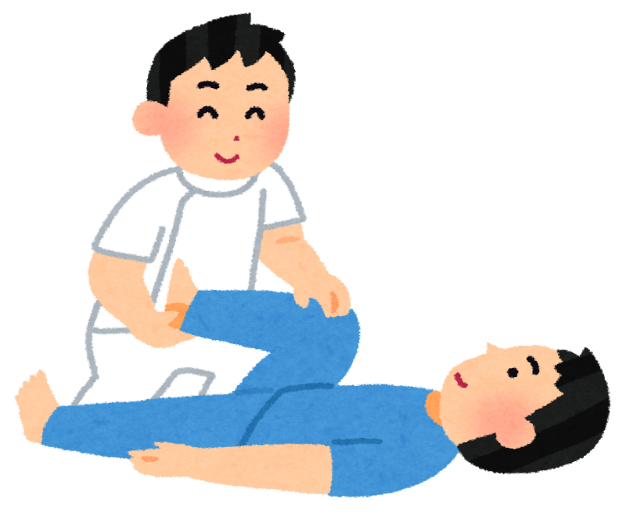 ○　要支援または要介護の認定を受けている方○　主治医からリハビリを勧められている方＊このような方にお勧めします。○　退院後などで機能回復を望まれている方○　ご自宅での動作（起き上がり・立ち上がり・入浴等）　　　に不安のある方。○　通院でのリハビリが困難になった方　　○　体力をつけて、快適な生活を送りたい方＊ご利用までの流れ＊ご利用当日の流れ　お問い合わせ〒939-8015　　富山市中川原43-1　　　佐伯病院訪問リハビリテーション電話受付時間　　月曜～金曜日　　午前９時から午後５時TEL　076-425-5170FAX　076-424-4160営業日毎週　月・火・水・金曜日　営業時間午前９：００　～　１２：００　（訪問時間　約４０分　相談可）定休日毎週　木・土・日曜日・祝祭日、盆・年末年始担当ケアマネジャーさんを通してご連絡ください。